Agenda		Saturday, March 12, 20227:00 am	Registration Drop-In: Lobby		Poster Presentations7:50 am	Introduction and Orientation  		Priscilla Massey, NP and Elizabeth Orr, NP8:00 am 	Triumphing Over Disparities 		Cassie Chambers9:00 am	Why, What, & How: Engaging Palliative Care for Your Patient Population				Tracy Fasolino, PhD, NP, ACHPN9:30 am 	Break	9:45 am	Pain and Opioids: Their Impact and Opioid Stewardship		Kevin Walker, MD and Doug Furmanek, PharmD10:45 am	Enhanced Recovery after Surgery		Kevin Walker, MD and Doug Furmanek, PharmD11:15: am	Tenecteplase versus Alteplase for Acute Ischemic Stroke		Kristin Davis, PharmD, MBA		45 Minutes12: 00 pm 	Lunch		Lunch: Room 264, 266, Lobby, Outside Picnic Tables 		Lunch provided in lobby, No food or drinks allowed in Auditorium Exhibitor viewing timePoster Presentations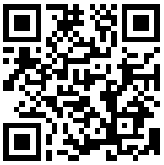 Track 1: Auditorium Track 2: Room 264 12:45 pmBasics of Mechanical VentilationSean White, NPNothing's working- understanding adult migraineSarah Morris, NP 1: 15 pmAssessment and Management of Inpatient acute Upper GI BleedsMaria Smith, PALet’s Get ItchyNicole Wright, PA1: 45 PMInpatient Addiction Medicine Care- Addressing the UnaddressedMichelle Strong, NPAcute Sinusitis in primary care Theresa Whitright, NP2: 15Nutrition for Optimal Cardiometabolic Health Kelly Glynn, PATelehealth: Practical Techniques for Incorporating the Virtual VisitLisa Miller, PhD, RN, FNP-BC2:45 PMBreak: Poster PresentationsBreak: Poster Presentations3:00 PMThis is Us: Advanced Practice, Past, Present & Future Anne Floyd Koci, PhD, RN, FNP-BC, WHNP, FAANLeg Swelling Work upJennifer Cox, PA3:30 PMAcute Abdomen: How to approach a surgical patientMelissa Grinnell, PAAbnormal Uterine BleedingApril Johnson, NP4:00 PMCare of the Elderly Populations with Mental IllnessAsa Briggs, NPStaph Aureus: The Common PerpetratorRoshni Patel, NP4: 30 PMRecognizing Oncologic Emergencies and Immune Mediated Toxicities in Primary and Acute SettingsCaroline Flake, NP and Katie Matzko, NPUrinary RetentionMichaela French, NP